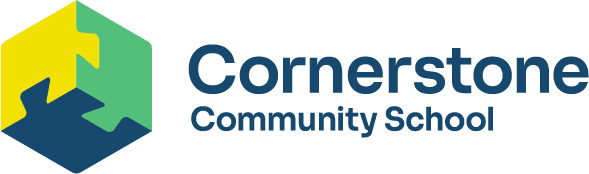 Work Stipend ApplicationPlease check where you are available to help and on what days:                    ____	Corner Care Aide AM (6:50-8:10) $13/hour*	                    Days available ____________________                   ____ Corner Care Aide PM (3:00-6:00) $16/hour*                              Days available ____________________                   ____ Lunch Aide (11:25-12:35) $11/hour*                              Days available ____________________                   ____	Recess Aide (11:25-12:35) $11/hour*	                    Days available ____________________*Stipends are applied against tuition to reduce the amount of tuition, re-enrollment fees, and stewardship fees paid.     I understand that work stipends will be offered to those families with a financial need or who have faithfully performed the work stipend in a prior year. Any remaining work stipends will then be available for any family that wants to reduce their tuition.Signature:_____________________________________Date:________________Printed Name:______________________________________________________